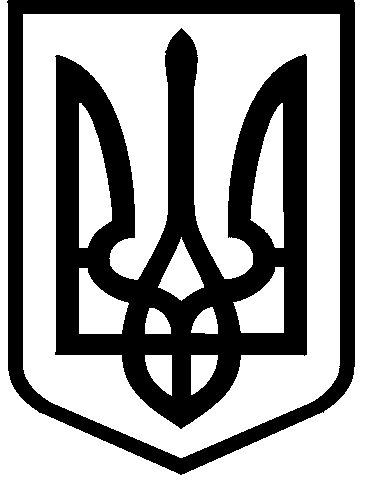 КИЇВСЬКА МІСЬКА РАДАVІІІ СКЛИКАННЯПОСТІЙНА КОМІСІЯ З ПИТАНЬ ОСВІТИ, НАУКИ, СІМ'Ї, МОЛОДІ ТА СПОРТУ01044,  м. Київ, вул. Хрещатик, 36                                                               т./ф. 202-70-58                                                                         ПРОТОКОЛ №10/106позачерговогозасідання постійної комісії Київської міської радиз питань освіти, науки, сім'ї, молоді та спорту  м. Київ, вул. Хрещатик, 36,10-й поверх, кім. №1017                                                                     28.07.2020ПОРЯДОК ДЕННИЙ:1. Про розгляд проєкту рішення Київської міської ради «Про внесення змін міської комплексної цільової програми «Молодь та спорт столиці» на 2019 – 2021 роки», затвердженої рішенням Київської міської ради від 18 грудня 2018 № 464/6515» (доручення заступника міського голови-секретаря Київської міської ради Прокопіва В.В. №08/231-1835/ПР від  24.07.2020) (доп. суб’єкти подання Старостенко Г.В., Департамент молоді та спорту).2.Різне.СЛУХАЛИ: Старостенко Г.В. – голову комісії щодо прийняття за основу порядок денний із 2 питань засідання постійної комісії Київської міської ради з питань освіти, науки, молоді та спорту від 28.07.2020.ВИРІШИЛИ: Прийняти за основу порядок денний із 2 питань засідання постійної комісії Київської міської ради з питань освіти, науки, молоді та спорту від 28.07.2020.ГОЛОСУВАЛИ: за -4, проти - немає, утрималось – немає, не голосували –немає.  Рішення прийнято.Питання, винесені на розгляд з голосу:СЛУХАЛИ: Васильчука В.В. – депутата Київської міської ради щодо включення до порядку денного депутатських звернень, а саме:1) щодо внесення правок до проєктів рішень Київської міської ради:1.1.) Про внесення змін до статутів дитячо-юнацьких спортивних шкіл (доручення заступника міського голови-секретаря Київської міської ради Прокопіва В.В. №08/231-3945/ПР);1.2.) Про внесення змін до статутів дитячо-юнацьких спортивних шкіл (доручення заступника міського голови-секретаря Київської міської ради Прокопіва В.В. №08/231-1339/ПР);1.3.) Про внесення змін до статутів шкіл вищої спортивної майстерності (доручення заступника міського голови-секретаря Київської міської ради Прокопіва В.В. №08/231-98 /ПР);2) щодо виділення  коштів на реставрацію Київського міського будинку вчителя на вул. Володимирська, 57. ВИРІШИЛИ: Включити до проекту порядку денного вищезазначені питання.ПОРЯДОК ДЕННИЙіз змінами та доповненнями:1. Про розгляд проєкту рішення Київської міської ради «Про внесення змін до міської комплексної цільової програми «Молодь та спорт столиці» на 2019 – 2021 роки», затвердженої рішенням Київської міської ради від 18 грудня 2018 № 464/6515» (доручення заступника міського голови-секретаря Київської міської ради Прокопіва В.В. №08/231-1835/ПР від  24.07.2020) (доп. суб’єкти подання Старостенко Г.В., Департамент молоді та спорту).2. Про розгляд звернення депутата Київської міської ради Васильчука В.В. щодо внесення правок до проєкту рішення Київської міської ради «Про внесення змін до статутів дитячо-юнацьких спортивних шкіл» (доручення заступника міського голови-секретаря Київської міської ради Прокопіва В.В. №08/231-3945/ПР).3. Про розгляд звернення депутата Київської міської ради Васильчука В.В. щодо внесення правок до проєкту рішення Київської міської ради «Про внесення змін до статутів дитячо-юнацьких спортивних шкіл» (доручення заступника міського голови-секретаря Київської міської ради Прокопіва В.В. №08/231-1339/ПР).4. Про розгляд звернення депутата Київської міської ради  Васильчука В.В. щодо внесення правок до проєкту рішення Київської міської ради «Про внесення змін до статутів шкіл вищої спортивної майстерності» (доручення заступника міського голови-секретаря Київської міської ради Прокопіва В.В. №08/231-98 /ПР).5. Про розгляд звернення депутата Київської міської ради Васильчука В.В. щодо виділення коштів на реставрацію Київського міського будинку вчителя на вул. Володимирська, 57.СЛУХАЛИ: Старостенко Г.В. – голову комісії щодо прийняття в цілому порядок денний із 5 питань засідання постійної комісії Київської міської ради з питань освіти, науки, сім’ї, молоді та спорту від 28.07.2020.ВИРІШИЛИ: Прийняти в цілому порядок денний із 5 питань засідання постійної комісії Київської міської ради з питань освіти, науки, сім’ї, молоді та спорту від 28.07.2020.ГОЛОСУВАЛИ: за -4, проти - немає, утрималось – немає, не голосували –немає.  Рішення прийнято. Розгляд (обговорення) питань порядку денного:Склад комісії:Присутні: Відсутні: Запрошені:5 (п’ять) депутатів Київської міської ради4(чотири)депутати Київської міської ради, члени постійної комісії:Старостенко Г.В. – голова комісіїВасильчук В.В. –перший заступник голови комісіїШульга Н.І. -  секретар комісіїГончаров О.В. - член комісіїПаладій С.В. – заступник голови комісіїКорольова О.І. – заступник директора-начальник управління фінансового забезпечення, бухгалтерського обліку та звітності Департаменту молоді та спорту виконавчого органу Київської міської ради (КМДА)1. СЛУХАЛИ:   ВИСТУПИЛИ: ВИРІШИЛИ:ГОЛОСУВАЛИ:2. СЛУХАЛИ:ВИСТУПИЛИ:ВИРІШИЛИ:ГОЛОСУВАЛИ:3. СЛУХАЛИ:ВИСТУПИЛИ:ВИРІШИЛИ:ГОЛОСУВАЛИ:4. СЛУХАЛИ:ВИРІШИЛИ:ГОЛОСУВАЛИ:5. СЛУХАЛИ:ВИСТУПИЛИ:ВИРІШИЛИ:ГОЛОСУВАЛИ:ГоловаСекретарСтаростенко Г.В. – голову комісії, яка поінформувала про проєкт рішення Київської міської ради  «Про внесення змін міської комплексної цільової програми «Молодь та спорт столиці» на 2019 – 2021 роки», затвердженої рішенням Київської міської ради від 18 грудня 2018 № 464/6515» (доручення заступника міського голови-секретаря Київської міської ради Прокопіва В.В. №08/231-1835/ПР від  24.07.2020).Корольова О.І., Старостенко Г.В., Васильчук В.В., Шульга Н.І.1) Підтримати проєкт рішення Київської міської ради «Про внесення змін до міської комплексної цільової програми «Молодь та спорт столиці» на 2019 – 2021 роки», затвердженої рішенням Київської міської ради від 18 грудня 2018 № 464/6515» та рекомендувати його для розгляду на пленарному засіданні сесії Київської міської ради.2) Департаменту молоді та спорту виконавчого органу Київської міської ради (КМДА) врахувати пропозиції депутата Київської міської ради Васильчука В.В.  до проєкту рішення Київради «Про внесення змін до міської комплексної цільової програми «Молодь та спорт столиці» на 2019 – 2021 роки», затвердженої рішенням Київської міської ради від 18 грудня 2018 № 464/6515».За – 4, проти – немає, утрималось – немає, не голосували –немає. Рішення прийнято.Васильчука В.В. – першого заступника голови комісії щодо внесення правок до проєкту рішення Київської міської ради «Про внесення змін до статутів дитячо-юнацьких спортивних шкіл» (доручення заступника міського голови-секретаря Київської міської ради Прокопіва В.В. №08/231-3945/ПР).Старостенко Г.В.Підтримати пропозицію щодо внесення правок до проєкту рішення Київської міської ради «Про внесення змін до статутів дитячо-юнацьких спортивних шкіл», а саме:          1) Пункт 2.1 Статутів доповнити словами  «національно-патріотичного виховання…»2) Пункт 2.2. доповнити абзацом  такого змісту:«- проведення заходів з національно-патріотичного виховання задля формування у дітей та юнацтва ціннісних орієнтирів, національно-патріотичного та громадянського виховання;»;3) Пункт 5.4. статутів доповнити абзацом такого змісту «організовує, контролює та координує роботу з національно-патріотичної роботи з вихованцями»;          4) Доповнити Статути шкіл новим розділом: (Наприклад VI) VI. Національно-патріотичне виховання в діяльності спортивної школи6.1. Національно-патріотичне виховання є одним із пріоритетних напрямів щодо розвитку у вихованців спортивної школи національної свідомості на основі суспільно-державних (національних) цінностей (самобутність, воля, соборність, гідність), формування почуття патріотизму, поваги до Конституції і законів України, соціальної активності та відповідальності за доручені державні та громадські справи, готовності до виконання обов'язку із захисту незалежності та територіальної цілісності України, сповідування європейських цінностей.6.2. Організація національно-патріотичного виховання в спортивній школі здійснюється на основі положень Стратегії національно-патріотичного виховання, затвердженої Указом Президента України від 18 травня 2019 року № 286/2019.6.3. Організацію, контроль та координацію роботи з національно-патріотичного виховання серед вихованців спортивної школи здійснює заступник директора школи з навчально-тренувальної роботи.6.4. Відповідальним за роботу з національно-патріотичного виховання в спортивній школі є один з методистів, що призначається наказом директора спортивної школи, та є підзвітним в своїй діяльності заступнику директора школи з навчально-тренувальної роботи.6.5. Перед початком навчального року директор спортивної школи, за поданням заступника директора школи з навчальної тренувальної роботи, затверджує річний план заходів з національно-патріотичного виховання, що має включати, як проведення внутрішньошкільних заходів різних форм (семінарів, експозицій, уроків, переглядів фільмів, круглих столів, вшанування видатних подій та пам'ятних дат України і Києва тощо), так і участь в зовнішніх заходах, зокрема тих, що включені до Календарного плану заходів з національно-патріотичного виховання м.Києва (змаганнях, вишколах, вебінарах, творчих заходах тощо).За – 4, проти – немає, утрималось – немає, не голосували – немає. Рішення  прийнято.Васильчука В.В. – першого заступника голови комісії щодо внесення правок до проєкту рішення Київської міської ради «Про внесення змін до статутів дитячо-юнацьких спортивних шкіл» (доручення заступника міського голови-секретаря Київської міської ради Прокопіва В.В. №08/231-1339/ПР).Старостенко Г.В.Підтримати пропозицію щодо внесення правок до проєкту рішення Київської міської ради «Про внесення змін до статутів дитячо-юнацьких спортивних шкіл», а саме:          1) Пункт 2.1 Статутів доповнити словами  «національно-патріотичного виховання…»2) Пункт 2.2. доповнити абзацом  такого змісту:«- проведення заходів з національно-патріотичного виховання задля формування у дітей та юнацтва ціннісних орієнтирів, національно-патріотичного та громадянського виховання;»;3) Пункт 5.4. статутів доповнити абзацом такого змісту «організовує, контролює та координує роботу з національно-патріотичної роботи з вихованцями»;          4) Доповнити Статути шкіл новим розділом: (Наприклад VI) VI. Національно-патріотичне виховання в діяльності спортивної школи6.1. Національно-патріотичне виховання є одним із пріоритетних напрямів щодо розвитку у вихованців спортивної школи національної свідомості на основі суспільно-державних (національних) цінностей (самобутність, воля, соборність, гідність), формування почуття патріотизму, поваги до Конституції і законів України, соціальної активності та відповідальності за доручені державні та громадські справи, готовності до виконання обов'язку із захисту незалежності та територіальної цілісності України, сповідування європейських цінностей.6.2. Організація національно-патріотичного виховання в спортивній школі здійснюється на основі положень Стратегії національно-патріотичного виховання, затвердженої Указом Президента України від 18 травня 2019 року № 286/2019.6.3. Організацію, контроль та координацію роботи з національно-патріотичного виховання серед вихованців спортивної школи здійснює заступник директора школи з навчально-тренувальної роботи.6.4. Відповідальним за роботу з національно-патріотичного виховання в спортивній школі є один з методистів, що призначається наказом директора спортивної школи, та є підзвітним в своїй діяльності заступнику директора школи з навчально-тренувальної роботи.6.5. Перед початком навчального року директор спортивної школи, за поданням заступника директора школи з навчальної тренувальної роботи, затверджує річний план заходів з національно-патріотичного виховання, що має включати, як проведення внутрішньошкільних заходів різних форм (семінарів, експозицій, уроків, переглядів фільмів, круглих столів, вшанування видатних подій та пам'ятних дат України і Києва тощо), так і участь в зовнішніх заходах, зокрема тих, що включені до Календарного плану заходів з національно-патріотичного виховання м.Києва (змаганнях, вишколах, вебінарах, творчих заходах тощо).За – 4, проти – немає, утрималось – немає, не голосували – немає. Рішення  прийнято.Васильчука В.В. – першого заступника голови комісії щодо внесення правок до проєкту рішення Київської міської ради «Про внесення змін до статутів шкіл вищої спортивної майстерності» (доручення заступника міського голови-секретаря Київської міської ради Прокопіва В.В. №08/231-98 /ПР).Підтримати пропозицію щодо внесення правок до проєкту рішення Київської міської ради «Про внесення змін до статутів дитячо-юнацьких спортивних шкіл», а саме:          1) Пункт 3.2. Статутів доповнити словами  «..проведення заходів з національно-патріотичного виховання …»2) Пункт 7.7. статутів доповнити абзацом такого змісту «організовує, контролює та координує роботу з національно-патріотичної роботи з вихованцями»;          4) Доповнити Статути шкіл новим розділом: (Наприклад VI) VI.  Національно-патріотичне виховання в діяльності КМШВСМ6.1. Національно-патріотичне виховання є одним із пріоритетних напрямів щодо розвитку у вихованців КМШВСМ національної свідомості на основі суспільно-державних (національних) цінностей (самобутність, воля, соборність, гідність), формування почуття патріотизму, поваги до Конституції і законів України, соціальної активності та відповідальності за доручені державні та громадські справи, готовності до виконання обов'язку із захисту незалежності та територіальної цілісності України, сповідування європейських цінностей.6.2. Організація національно-патріотичного виховання в КМШВСМ здійснюється на основі положень Стратегії національно-патріотичного виховання, затвердженої Указом Президента України від 18 травня 2019 року № 286/2019.6.3. Організацію, контроль та координацію роботи з національно-патріотичного виховання серед вихованців КМШВСМ здійснює заступник директора школи з навчально-спортивної роботи.6.4. Відповідальним за роботу з національно-патріотичного виховання в КМШВСМ є один з методистів, що призначається наказом директора КМШВСМ, та є підзвітним в своїй діяльності заступнику директора школи з навчально-спортивної роботи.6.5. Перед початком навчального року директор КМШВСМ, за поданням заступника директора школи з навчально-спортивної роботи, затверджує річний план заходів з національно-патріотичного виховання, що має включати, як проведення внутрішньошкільних заходів різних форм (семінарів, експозицій, уроків, переглядів фільмів, круглих столів, вшанування видатних подій та пам'ятних дат України і Києва тощо), так і участь в зовнішніх заходах, зокрема тих, що включені до Календарного плану заходів з національно-патріотичного виховання м.Києва (змаганнях, вишколах, вебінарах, творчих заходах тощо).За – 4, проти – немає, утрималось – немає, не голосували – немає. Рішення  прийнято.Васильчука В.В. – першого заступника голови комісії щодо виділення коштів на реставрацію Київського міського будинку вчителя на вул. Володимирська, 57.Старостенко Г.В., Васильчук В.В., Корольова О.І., Шульга Н.І.Звернутися до постійної комісії Київської міської ради з питань бюджету та соціально-економічного розвитку з проханням виділення коштів у сумі 30 млн. грн на реставрацію Київського міського будинку вчителя та у сумі 50 млн. грн на реконструкцію Інституту післядипломної педагогічної освіти Київського університету імені Бориса Грінченка, зокрема, за рахунок перерозподілу коштів з статті бюджету міста Києва на 2020 рік «Забезпечення оздоровлення та відпочинку дітей та молоді на базі комунальних закладів відпочинку дітей міста Києва на 2019-2021 роки в сумі 89781,00 тис.грн» у зв’язку з її невиконанням, що  зумовлено епідеміологічним станом COVID-19. За – 4, проти – немає, утрималось – немає, не голосували –немає. Рішення прийнято.комісії                                                      Ганна СТАРОСТЕНКОкомісії                                                      Наталія ШУЛЬГА